Publicado en Barcelona el 22/11/2022 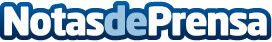 MicroPlanet participa en el XX workshop MRAMA-memorial DYCFungEl evento tendrá lugar del 22 al 25 de noviembre en la Facultad de Veterinaria de la UABDatos de contacto:Carlos TostEDEON MARKETING SL931929647Nota de prensa publicada en: https://www.notasdeprensa.es/microplanet-participa-en-el-xx-workshop-mrama_1 Categorias: Medicina Industria Farmacéutica Innovación Tecnológica Otras ciencias http://www.notasdeprensa.es